Fiche de poste	Animateur Socio-Culturel	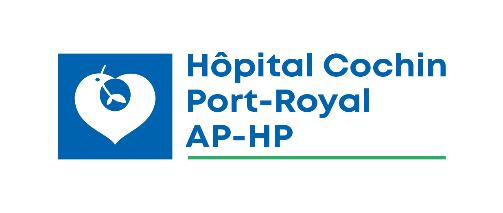 GROUPE HOSPITALIER : AP-HP.CENTRE - UNIVERSITE DE PARIS Site : Hôpital Broca – La CollégialeAdresse : 54/56, rue Pascal 75013 ParisTransports : M6, M7CONTACT & INFOclaire.louison@aphp.frResponsable Service Culture et AnimationMISSIONS PRINCIPALESElaborer des programmes d’animation Concevoir et mettre en œuvre des actions d’animation personnalisées (individuelles ou collectives) en cohérence avec les souhaits et attentes des patients et en collaboration avec les équipes soignantes et les associations partenairesPiloter et évaluer les projets menésRechercher des partenaires, effectuer le suivi des intervenants sur le site Accompagner en extérieur des patients vers les institutions culturelles et de loisirs Conseiller technique et soutien auprès des autres professionnels dans la réalisation d’animation.Utiliser et développer des outils de nouvelles technologiesParticiper à la réalisation des outils de communication (rédaction et affichage des plannings d'activités, affiches, articles pour les newsletters, transmissions interdisciplinaires) Participer à la mise en place des projets personnalisés et à leur réactualisation ORGANISATION DE TRAVAIL Temps plein du lundi au vendredi - 7h30 par jour Jours fériés et week-ends travaillés en fonction du planning d’activités ou événements spécifiques.PRE-REQUISQUALITES ET COMPETENCES- Concevoir, piloter et évaluer un projet - Conduire un projet individuel- Définir et utiliser les techniques et pratiques adaptées à son métier- Évaluer la satisfaction des patients - Évaluer le degré d'autonomie d'une personne ou d'un groupe de personnes- Organiser / animer des activités spécifiques à son domaine de compétence pour des patients, des personnels/des groupes- Travail en équipe pluridisciplinaire / en réseau- maitrise des outils informatiques et des nouvelles technologies DIPLOMES ET OUTILSBPJEPS option animation socialeDUT carrières sociales option animation socio-culturelleCONNAISSANCES ASSOCIEESConnaissance de la gériatrie, de la personne âgée dépendante et atteinte de troubles cognitifs  Techniques d'animation de groupe AVANTAGESPlaces en crèche disponiblesSelf, possibilité de place de parking, politique sociale attractive (tarifs avantageux sur les loisirs, vacances…)Remboursement à 50% du titre de transportPlateforme « Hoptisoins »: tarifs préférentiels chez nos partenaires (vie quotidienne, courses…)Espace de détente dédié au personnel « Bulle » : activités sportives et culturelles gratuites variées (yoga, pilates, boxe…), salle de repos en libre accès…EQUIPEDépartement médico-universitaire (DMU) GériatrieActivités : SLD, SSR, GA, UHR,UCCLIAISON HIERARCHIQUESDirection du Mécénat et de la Politique CulturelleResponsable Culture et animation des hôpitaux de gériatrie, réadaptation et psychiatrieResponsable adjointe « culture et animation » des hôpitaux de gériatrie, réadaptation et psychiatrie  GESTION DES RISQUES PROFESSIONNELSSelon le calendrier vaccinal en vigueur être à jour des vaccins obligatoires pour les personnels des établissements de santé.Le médecin du travail déterminera les modalités de la surveillance médicale nécessaire sur ce poste, modalités auxquelles le titulaire du poste devra se conformer.Grade Animateur Code métier 10L30Date de début mars 2022Contrat CDD / CDI / TitulaireService Culture et animation1 responsable de service1 responsable adjoint4 Animateurs professionnels6 services civiques